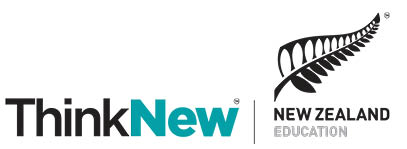 Internship Providers relevant to the Prime Minister’s Scholarship for AsiaAIESEC – student-administered and present in over 100 countries, this organisation provides 60,000 members a year the opportunity to live and work in foreign countries in areas of management, technology, education, and development.CRCC Asia – an agency arranging internships in China in areas including law and green technology, and that usually has three times as many applicants as the 1,300 places it offers.Global China Connection – a student-run non-profit organisation that works to develop personal relationships between young leaders from China and those from the rest of the world. The network currently consists of 62 chapters at universities around the world. Global China Connection was founded in 2008. The first New Zealand chapter has been started by a small group including Sam Brosnahan and Anita Chang – both past recipients of the PMSA.Goabroad.com – a web portal offering a directory of over 27,000 opportunities abroad.GoOverseas – internship opportunities to countries all around the world IAESTE – founded in 1948 and present in over 80 countries, this programme is open to degree level science, engineering, technology and applied arts students in the second year of study and above.IES Global - provides internships in over 150 companies in China across a variety of highly sought after industry sectors, as well as teaching internships in Vietnam.International Cross-cultural Committee – headquartered in Tokyo and with offices in numerous countries, ICC accepts students and recent graduates between the ages of 20 to 30 from around the world to intern with host organisations in the Tokyo area.InternChina – provides internships that are tailored to you. You can choose your timeframe, sector, accommodation and internship company before signing up. InternChina is based in four unique cities in China: Qingdao, Chengdu, Dalian & Zhuhai.KOPRA – a non-profit entity administering more than 500 internships focused on East Asia.Theinterngroup.com – agency works with leading companies/NGOs/government in our program destinations: London, New York, Hong Kong, Madrid, Australia & the emerging market of Colombia.Education New Zealand has specific Internship Provider Agreements signed with:Giles Brooker Education  offers a wide range of internship opportunities in India and other Asian countries. Other internship possibilities may also be accessed through: Gung Ho Pizzas – China (run by two Kiwis)D’Nonce Technology – Malaysia Agency and company lists will be expanded over time as appropriate organisations are identified. 